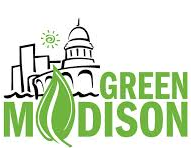 Green Madison is a citywide effort to educate and inspire Madison residents to reduce energy use.  As an added incentive, Madison is one of 50+ cities competing for a $5 MILLION prize from Georgetown University that will go to the city that makes the biggest reductions in energy use. Here’s how to get involved today:All Madison residents are invited to take part in Cool Choices, a city-wide online sustainability game. Register, create a team, and play to save money, reduce energy use, and win prizes from Food Fight Restaurants, Colectivo Coffee, or even a 2016 CSA share!Learn more: www.greenmadison.org/get-involvedMadison homeowners, did you know that energy efficiency improvements can cut utility bills by an average of $400 per year? Host a house party to receive a free energy assessment ($200-$400 value), recommendations for practical improvements, and follow-up assistance applying for rebates on any energy efficiency improvements you’d like to make. Sign up for an energy audit for a reduced price as part of Green Madison. Your assessment will include an analysis of your home, prioritized cost-effective recommendations, and simple access to rebates that will make upgrades affordable.Learn more: www.greenmadison.org/get-involvedMadison landlords and tenants, Green Madison has a team of experts to highlight existing energy efficiency resources available for apartment buildings. In partnership with Project Home and Focus on Energy, Green Madison serves as the streamlined point-of-contact to assist multifamily building owners.Get assistance with rebate programs, free energy assessments, contractor selection, and quality assurance. Learn more: www.greenmadison.org/get-involvedVisit http://greenmadison.org/get-involved/ to get involved with Green Madison today!--Hyperlinks for electronic newsletters, listserves and Facebook:Video link to the public launch of Green Madison:  https://www.youtube.com/watch?v=9_sJ2vZWRrU Link to Cool Choices: https://coolchoices.com/Video link to Energy 101: Home Energy Assessment: http://energy.gov/videos/energy-101-home-energy-assessment 